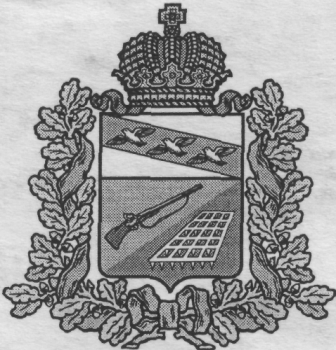 Муниципальное  казенное  дошкольное образовательное учреждение «Детский сад г.Фатежа «Золотой ключик» Фатежского района Курской области307100,  Курская область, г. Фатеж,  ул. Восточная, дом 53, тел. 2-24-33.КОНСУЛЬТАЦИЯ ДЛЯ РОДИТЕЛЕЙПО ТЕМЕ:«Инновационные технологии в развитии моторики детей раннего дошкольного возраста»Подготовил: воспитательЕровенкова Светлана Владимировнаг.Фатеж- 2021КОНСУЛЬТАЦИЯ ДЛЯ РОДИТЕЛЕЙПО ТЕМЕ:«Инновационные технологии в развитии моторики детей раннего дошкольного возраста»На современном этапе развития образования в связи с введением в действие Федерального государственного образовательного стандарта (ФГОС), Закона "Об образовании" № 273-ФЗ от 29.12.2012 одним из важных направлений развития дошкольного образования   является  инновационная  деятельность.Инновационные технологии – это система методов, способов, приёмов обучения, воспитательных средств, направленных на достижение позитивного результата за счёт динамичных изменений в личностном развитии ребёнка в современных социокультурных условиях.Инновационные формы и методы работы с детьми по ФГОС.Сенсорные коробки;Рисование пальчиками и кулачком;Релаксация в системе кинезиологии;Информационно-коммуникативные технологии;Ковролинография;Куклотерапия.Сенсорные коробкиСенсорная коробка - это пособие для сенсорного развития детей раннего возраста, которое стимулирует развитие познавательных процессов, обогащает сенсорный опыт ребенка и способствует развитию мелкой моторики.В зависимости от наполнения коробки, игры с ней могут развивать и совершенствовать тактильное восприятие, слух, зрение и обоняние малыша.Рисование пальчиками и кулачкомЭто способ примакивания пальцев руки к поверхности бумаги разными способами (кончиками пальцев ставим точки, проводим пальчиками линии, прикладываем пальчики).Рисуем кулачком: со стороны большого пальца выйдут розы, улитки, ракушки.Рисуем полураскрытым кулачком: можем нарисовать радугу, бананы.Релаксация в системе кинезиологииКинезиология - относится к здоровьесберегающей технологии. Этот метод позволяет выявить скрытые способности ребенка. Многие упражнения направлены на сохранение здоровья и профилактику отклонений их развития.Упражнения на релаксацию способствуют расслаблению, снятию напряжения, формированию эмоционального благополучия и укреплению нервной системы ребенка.КуклотерапияКукла или мягкая игрушка заменяет друга, который всё понимает. Поэтому потребность в такой игрушке возникает у большинства детей, иногда она сохраняется и у подростков.Роль куклы заключается в диалоге, в котором происходит замена реального контакта с человеком на опосредованный контакт через куклу. Такой подход раскрывает значимость эмоциональных контактов для детей и показывает огромную роль кукол в развитии эмоциональной сферы личности ребёнка.Существует самостоятельное направление, получившее название куклотерапии. Этот метод основан на идентификации ребёнка с любимым героем мультфильма, сказки и любимой игрушки, он базируется на трех основных понятиях: «игра» - «кукла» - «кукольный театр».Можно выделить следующие функции, которые выполняет куклотерапия:коммуникативную – установление эмоционального контакта, объединение детей в коллектив;релаксационную – снятие эмоционального напряжения;развивающую – развитие психических процессов (памяти, внимания, восприятия и т.д.);обучающую – обогащение информацией об окружающем мире.Виды кукол:Пальчиковые куклы.Куклы-марионетки.Перчаточные куклы.Плоскостные куклы.Веревочные куклы.Объемные куклы.Игрушки-персонажи.Игрушки-забавы.КовролинографияКомплекс игр на ковролине дает возможность проводить целенаправленные занятия по развитию сенсорных способностей.Такая работа включает следующие этапы:- формирование сенсорных эталонов цвета, формы, величины;- обучение способам обследования предметов, умению различать их форму, цвет и величину, выполнять сложные глазомерные действия.Информационно-коммуникационные технологииИнформационно-коммуникационные технологии – это все технологии в сфере образования, использующие специальные технические средства (ПК, мультимедиа) для достижения педагогических целей.Средства ИКТ в детском саду:КомпьютерМультимедийный проекторПринтерВидеомагнитофонТелевизорМагнитофонФотоаппаратВидеокамераТакая форма работы позволяет создать не только эмоционально благоприятную среду для детей, но и дает возможность расширить педагогические и творческие возможности педагога.